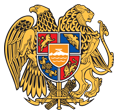 ՀԱՅԱՍՏԱՆԻ ՀԱՆՐԱՊԵՏՈՒԹՅՈՒՆ 
ԼՈՌՈՒ ՄԱՐԶ
ՏԱՇԻՐ ՔԱՂԱՔԱՅԻՆ ՀԱՄԱՅՆՔ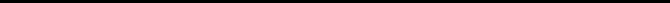 ԱՐՁԱՆԱԳՐՈՒԹՅՈՒՆ N 10
ԱՎԱԳԱՆՈՒ ԱՐՏԱՀԵՐԹ ՆԻՍՏԻՀամայնքի ավագանու նիստին ներկա էին ավագանու 10 անդամներ:Բացակա էին` Վահրամ Բեզոյանը, Արա Յավրումյանը, Հայկանուշ Ռեվազյանը, Էդուարդ Սողոյանը, Քերոբ ՏոմերյանըՀամայնքի ղեկավարի հրավերով ավագանու նիստին մասնակցում էին`
Սլավիկ ԱնախասյանՆիստը վարում էր  համայնքի ղեկավար` Էդգար ԱրշակյանըՆիստը արձանագրում էր ` ըԼսեցին
ՀԱՅԱՍՏԱՆԻ ՀԱՆՐԱՊԵՏՈՒԹՅԱՆ ԼՈՌՈՒ ՄԱՐԶԻ ՏԱՇԻՐ ՀԱՄԱՅՆՔԻ ԱՎԱԳԱՆՈՒ 2021 ԹՎԱԿԱՆԻ ՕԳՈՍՏՈՍԻ 18-Ի ԱՐՏԱՀԵՐԹ ՆԻՍՏԻ ՕՐԱԿԱՐԳԸ ՀԱՍՏԱՏԵԼՈՒ ՄԱՍԻՆ /Զեկ. ԷԴԳԱՐ ԱՐՇԱԿՅԱՆ/Ղեկավարվելով «Տեղական ինքնակառավարման մասին» ՀՀ օրենքի 14-րդ հոդվածի 6-րդ մասով՝Տաշիր համայնքի ավագանին որոշում է՝Հաստատել ՀՀ Լոռու մարզի Տաշիր համայնքի ավագանու 2021 թվականի օգոստոսի 18-ի արտահերթ նիստի օրակարգը` 1․Հայաստանի Հանրապետության Լոռու մարզի Տաշիր համայնքի ավագանու 2021 թվականի օգոստոսի 18-ի արտահերթ նիստի օրակարգը հաստատելու մասին:
2. Հայաստանի Հանրապետության Լոռու մարզի Տաշիր համայնքի վարչական տարածքում հողագրունտի հանույթի շխատանքներ իրականացնելուն համաձայնությւոն տալու և հողագրունտի մեկ խորանարդ մետրի արժեքը սահմանելու մասին: 
3. Հայաստանի Հանրապետության Լոռու մարզի Տաշիր համայնքի սեփականությանը պատկանող անշարժ գույքը աճուրդով օատարելու մասին: 
4. Գույքահարկի գծով արտանությւոն սահմանելու մասին :Որոշումն ընդունված է. /կցվում է որոշում N 72-Ա/Լսեցին
ՀԱՅԱՍՏԱՆԻ ՀԱՆՐԱՊԵՏՈՒԹՅԱՆ ԼՈՌՈՒ ՄԱՐԶԻ ՏԱՇԻՐ ՀԱՄԱՅՆՔԻ ՎԱՐՉԱԿԱՆ ՏԱՐԱԾՔՈՒՄ ՀՈՂԱԳՐՈՒՆՏԻ ՀԱՆՈՒՅԹԻ ԱՇԽԱՏԱՆՔՆԵՐ ԻՐԱԿԱՆԱՑՆԵԼՈՒՆ ՀԱՄԱՁԱՅՆՈՒԹՅՈՒՆ ՏԱԼՈՒ ԵՎ ՀՈՂԱԳՐՈՒՆՏԻ ՄԵԿ ԽՈՐԱՆԱՐԴ ՄԵՏՐԻ ԱՐԺԵՔԸ ՍԱՀՄԱՆԵԼՈՒ ՄԱՍԻՆ /Զեկ. ՍԼԱՎԻԿ ԱՆԱԽԱՍՅԱՆ/Ղեկավարվելով «Տեղականինքնակառավարմանմասին» Հայաստանի Հանրապետության  օրենքի 18-րդ հոդվածի 1-ին  մասի 42-րդ մասով, Հայաստանի Հանրապետության  Կառավարության 2019 թվակնիմայիսի 10-ի  «Հողագրունտի 
հանույթիկարգըսահմանելումասին» N 572-Նորոշումով հաստատված կարգի 4-րդ կետով, 15-րդ կետի  կետերով և հիմք ընդունելով «Լեոպոլդ և ընկերներ» սահմանափակ պատասխանատվությամբ ընկերության տնօրեն Արմեն Բադալյանի դիմումը (մուտք՝ 03.08.2021-ի ՄԱ612-21)Տաշիր համայնքի ավագանին որոշում է՝1․ Տալ համաձայնությւոն Հայաստանի Հանարպետության Լոռու մարզի Տաշիր համայնքի վարչական տարածքում գտնվող, Տաշիր համայնքի սեփականությունը հանդիսացող, 06-081-0113-0033 կադաստրային ծածկագրով , հողագրունտի հանույթի տեղամաս հանդիսացող 4.464976 հա մակերեսով գյուղատնտեսական նպատակային նշանակության արոտավայրում 100000 խմ  հողագրունտի հանույթի աշխատանքներ իրականացնելուն: 
2. Հողագրունտի հանույթի սույն համաձայնությունը տրվում է ոչ ավելի, քան կառուցապատման օբյեկտի շինարարական աշխատանքների իրականացման կապալի պայմանագրի ժամկետի ավարտման օրվանից մեկ ամիս առաջ ընկած ժամանակահատվածը՝ մինչև 2021 թվականի հոկտեմբերի 30-ը: 
3.«Լեոպաոլդ և ընկերներ» սահմանափակ պատասխանատվությամբ ընկերության հետ կնքել հողագրունտի հանույթի տեղամասը վարձակալությամբ օգտագործման տրամադրելու մասին նախնական պայմանագիր:
4.Հողագրունտի հանույթի իրավունք ստանալուց հետո «Լեոպոլդ և ընկերներ» սահմանափակ պատասխանատվությամբ ընկերության հետ կնքել հողամասի վարձակալության պայմանագիր՝ ՀՀ օրենսրությամբ սահմանված կարգով:
5. Հողագրունտի մեկ խորանարդ մետրի արժեքը սահմանել 150 դրամ։Որոշումն ընդունված է. /կցվում է որոշում N 73-Ա/Լսեցին
ՀԱՅԱՍՏԱՆԻ ՀԱՆՐԱՊԵՏՈՒԹՅԱՆ ԼՈՌՈՒ ՄԱՐԶԻ ՏԱՇԻՐ ՀԱՄԱՅՆՔԻ ՍԵՓԱԿԱՆՈՒԹՅԱՆԸ ՊԱՏԿԱՆՈՂ ԱՆՇԱՐԺ ԳՈՒՅՔԸ ԱՃՈՒՐԴՈՎ ՕԱՏԱՐԵԼՈՒ ՄԱՍԻՆ /Զեկ. ՍԼԱՎԻԿ ԱՆԱԽԱՍՅԱՆ/Ղեկավարվելով «Տեղական ինքնակառավարման մասին» Հայաստանի Հանրապետության օրենքի 18-րդ հոդվածի 1-ին մասի 21-րդ կետով, «Անշարժ գույքի գնահատման գործունեության մասին» Հայաստանի Հանրապետության օրենքի 8-րդ հոդվածի 1-ին կետով և հիմք ընդունելով Տաշիր համայնքի ղեկավարի առաջարկությունը՝Տաշիր համայնքի ավագանին որոշում է՝1․Թույլատրել Հայաստանի Հանարպետության Լոռու մարզի Տաշիր համայնքի սեփականությանը պատկանող քաղաք Տաշիր, թաղամաաս 6, Կ. Դեմիրճյան փողոց, թիվ 87/1 հասցեում գտնվող անշարժ գույքը (37.98 քմ մակերեսով հողամաս՝ վկայական N01072021-06-0045, կադաստրային ծածկագիր՝ 06-008-0103-0053 և նրա վրա կառուցված 25,46 քմ ընհանուր մակերեսով լվացքատուն) օտարել աճուրդով: 
2․Գույքի մեկնարկային գինը սահմանել 260085 (երկու հարյուր վաթսուն հազար ութսունհինգ) դրամ՝ համաձայն «ԻՆԵՔՍ» ՍՊԸ-ի կողմից տրված անշարժ գույքի գնահատման N07/0621-Ա հաշվետվության (Որակավորման վկայական NԱԳԳ 303):Որոշումն ընդունված է. /կցվում է որոշում N 74-Ա/Լսեցին
ԳՈՒՅՔԱՀԱՐԿԻ ԳԾՈՎ ԱՐՏԱՆՈՒԹՅՈՒՆ ՍԱՀՄԱՆԵԼՈՒ ՄԱՍԻՆ /Զեկ. ՆՈՒՆԵ ՍՈԼՈՅԱՆ/Ղեկավարվելով Հայաստանի Հանրապետության հարկային օրենսգրքի 245-րդ հոդվածի 2-րդ մասով և Հայաստանի Հանրապետության կառավարության 2012 թվականի հունիսի 22-ի թիվ 822-Ն որոշմամբ հաստատված կարգի 3-րդ կետի 2-րդ ենթակետով և 8-րդ կետերով և հիմք ընդունելով համայնքապետարան դիմած քաղաքացիների դիմումները ՝ Տաշիր համայնքի ավագանին որոշում է՝ 1. ՀՀ Լոռու մարզ, Տաշիր համայնք, քաղաք Տաշիր Թումանյան փողոց, թիվ 20 հասցեի բնակիչ Բենիկ Արեսի Պողոսյանին ( ՀՎՀՀ` 18648511, ՀԾՀ՝ 3504330147) ազատել Տաշիր համայնքում հաշվառված ՎԱԶ 2109 մանկնիշի, 41SS817 պետհամարանիշի ավտոմեքենայի 7300 (յոթ հազար երեք հարյուր) դրամ գույքահարկից:
2. ՀՀ Լոռու մարզ, Տաշիր համայնք, քաղաք Տաշիր Գետափնյա փողոց, թիվ 29 հասցեի բնակիչ Անդրանիկ Միքայելի Մխոյանին (ՀՎՀՀ՝ 18622227, ՀԾՀ՝ 3008790022 ) ազատել Տաշիր համայնքում հաշվառված ՕՊԵԼ ԶԱՖԻՌԱ ՍՆԳ 1.6 (OPEL ZAFIRA CNG 1.6) մակնիշի, 19 AM909 պետհամարնիշի ավտոմեքենայի 9700 (ինը հազար յոթ հարյուր )դրամ գույքահարկից: 
3.Փոխադրամիջոցների գույքահարկի գծով արտոնությունների մասով փոխադրամիջոցների գույքահարկ վճարողների փոխարեն համայնքի բյուջեից կատարել վճարում:Որոշումն ընդունված է. /կցվում է որոշում N 75-Ա/
Համայնքի ղեկավար

ԷԴԳԱՐ ԱՐՇԱԿՅԱՆ________________Նիստն արձանագրեց`   ը _________________________________ք. Տաշիր  08/18/2021Կողմ-10Դեմ-0Ձեռնպահ-0Կողմ-10Դեմ-0Ձեռնպահ-0Կողմ-10Դեմ-0Ձեռնպահ-0Կողմ-10Դեմ-0Ձեռնպահ-0 Ավագանու անդամներՍԱՄՎԵԼ ԱՎԵՏԻՍՅԱՆԿԱՐԵՆ ԲԱՂԴԱՍԱՐՅԱՆՄԻՇԱ ԲԱՂԴԱՍԱՐՅԱՆԱՆԴՐԱՆԻԿ ԳԱԼՍՏՅԱՆՎԻԳԵՆ ԳՐԻԳՈՐՅԱՆՍԱՐԳԻՍ ՀԱՐՈՒԹՅՈՒՆՅԱՆՀԱՅԿ ՄԱՐԴՈՅԱՆՍՈՒՍԱՆ ՄԱՐԴՈՅԱՆԱՐԹՈՒՐ ՊՈՂՈՍՅԱՆՆՈՐԻԿ ՎԵԼԻՑՅԱՆ